Rentrée 2022PPRO MCVCOMMERCE ET VENTEOption A et B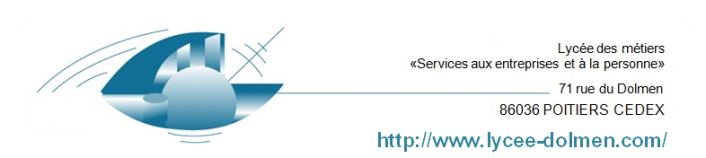 1 BAC PRO Lycée des Métiers « LE DOLMEN »Liste des manuels Scolaires1 BAC PRO Lycée des Métiers « LE DOLMEN »Liste des manuels ScolairesDisciplinetitretitreISBNISBNAuteur 1Auteur2EditeurEditeurPrix publicDisciplinetitretitreISBNISBNAuteur 1Auteur2EditeurEditeur(Sans remise)MathématiquesCalculatrice : CASIO GRAPH 25 +ECalculatrice : CASIO GRAPH 25 +ECalculatrice : CASIO GRAPH 25 +ECalculatrice : CASIO GRAPH 25 +ECalculatrice : CASIO GRAPH 25 +ECalculatrice : CASIO GRAPH 25 +ECalculatrice : CASIO GRAPH 25 +ECalculatrice : CASIO GRAPH 25 +ECalculatrice : CASIO GRAPH 25 +EMathématiquesCalculatrice : CASIO GRAPH 25 +ECalculatrice : CASIO GRAPH 25 +ECalculatrice : CASIO GRAPH 25 +ECalculatrice : CASIO GRAPH 25 +ECalculatrice : CASIO GRAPH 25 +ECalculatrice : CASIO GRAPH 25 +ECalculatrice : CASIO GRAPH 25 +ECalculatrice : CASIO GRAPH 25 +ECalculatrice : CASIO GRAPH 25 +EMathématiquesPAS DE MANUELPAS DE MANUELPAS DE MANUELPAS DE MANUELPAS DE MANUELPAS DE MANUELPAS DE MANUELPAS DE MANUELPAS DE MANUELVente OPTION BMétiers du commerce et de la vente option B prospective clientèle et valorisation de l’offre commercialeMétiers du commerce et de la vente option B prospective clientèle et valorisation de l’offre commerciale978-2-7352-2549-1978-2-7352-2549-1S. PintoB. DelquignieBertrand Lacoste2020Bertrand Lacoste202016.90 €Vente / commerceConseiller, vendre et développer la relation client blocs 1,2, 3Conseiller, vendre et développer la relation client blocs 1,2, 3978-2-206-30693-3978-2-206-30693-3Lucas RamosAnne BoulayDelagrave2020Delagrave202029.90Eco droitRessources plus ECONOMIE DROIT 1re Tl Bac pro ed 2002 livre élèveRessources plus ECONOMIE DROIT 1re Tl Bac pro ed 2002 livre élève978-2-216-16486-8978-2-216-16486-8Diry Jean CharlesMarie Madeleine PirocheFoucher2022Foucher202222 eurosEco droitRessources plus ECONOMIE DROIT 1re Tl Bac pro ed 2002 livre élèveRessources plus ECONOMIE DROIT 1re Tl Bac pro ed 2002 livre élève978-2-216-16486-8978-2-216-16486-8Diry Jean CharlesMarie Madeleine PirocheFoucher2022Foucher202222 eurosanglaispas de manuelpas de manuelpas de manuelpas de manuelpas de manuelpas de manuelpas de manuelpas de manuelpas de manuel"option section européenne"Pas de livrePas de livrePas de livrePas de livrePas de livrePas de livrePas de livrePas de livrePas de livreallemandallemandPSEPSEPrévention santé environnement Les nouveaux cahiers 1ère et terminale(ce livre servira pour les deux années)978-2-216-161959S. GrosnierS. GrosnierM. CruçonM. CruçonFOUCHER202121.90€Histoire géoHistoire géoPas de manuelsPas de manuelsPas de manuelsPas de manuelsPas de manuelsPas de manuelsPas de manuelsPas de manuels